                    PROPOSIÇÕES 06– Vereador João Pedro Pazuch					      Vereador Fábio Porto Martins					      Vereador Clóvis Pereira dos Santos					      Vereador João Batista Ferreira					      Vereador Antônio Gilberto Portz					      Vereador Diogo Antoniolli					      Vereador Astor José Ely                                                       Vereador Silvio Roberto Portz					      Vereador Jairo Martins Garcias                    INDICAÇÃO – 003/2021          Senhores Vereadores: Indico ao Excelentíssimo Senhor Prefeito Municipal em conjunto com a Secretaria Municipal de Administração e Planejamento que seja elaborado um projeto para a realização de concurso público municipal e enviado a esta casa.MENSAGEM JUSTIFICATIVA:                           Senhores Vereadores:          A Presente indicação tem como objetivo trazer melhores oportunidades a população e um trabalho continuo da administração, é necessário que haja funcionários públicos de carreira em todas as áreas. O concurso só trará melhorias para os serviços prestados pelo município.                                                                    Atenciosamente,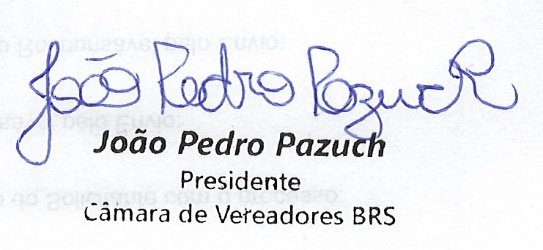                                               Bom Retiro do Sul, 07 de dezembro de 2021.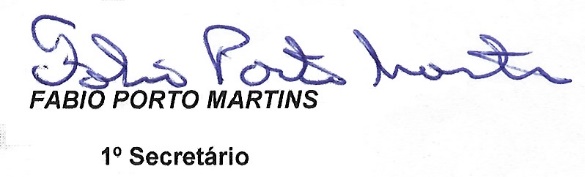 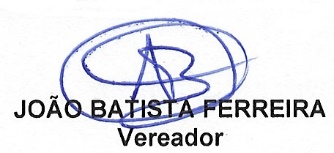 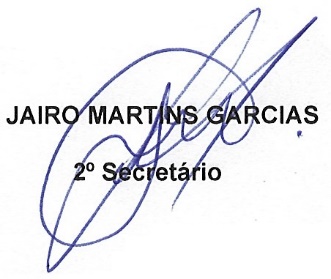 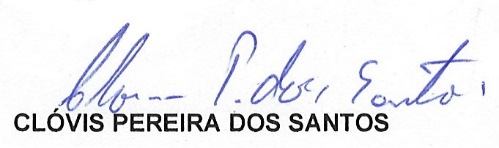 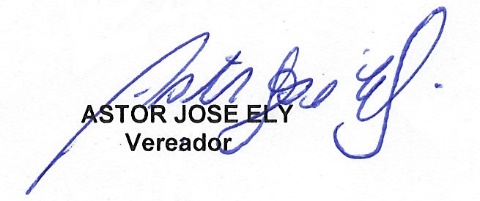 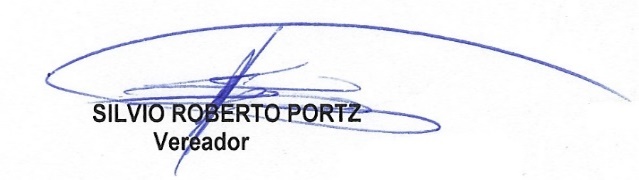 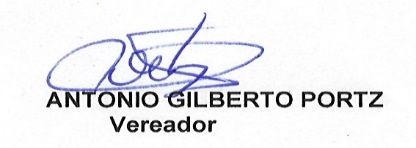 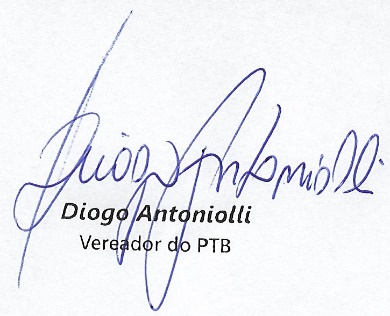 